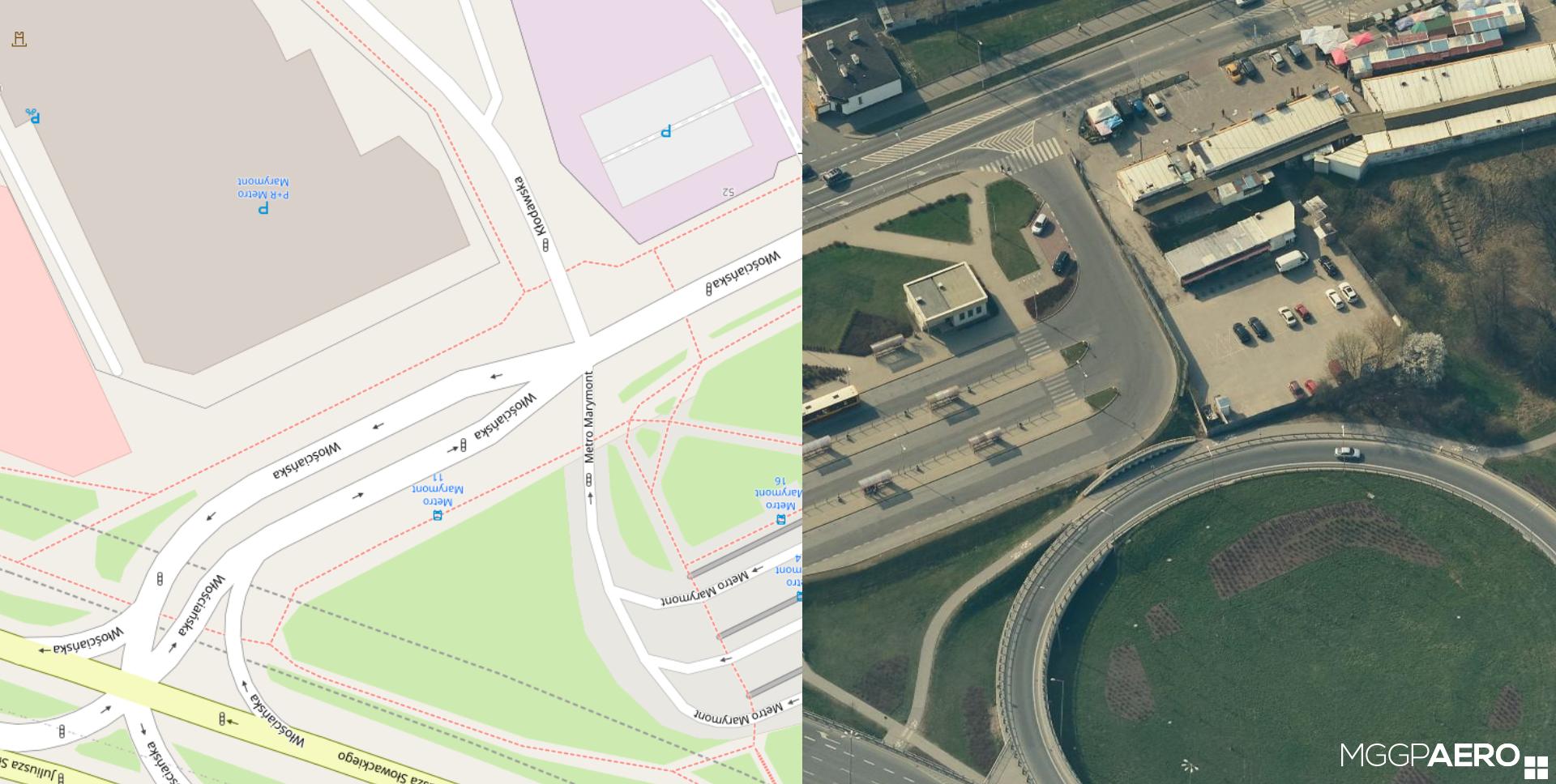 TEREN PRZEZNACZONY DO WYDZIERŻAWIENIA  